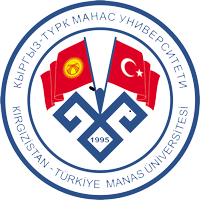 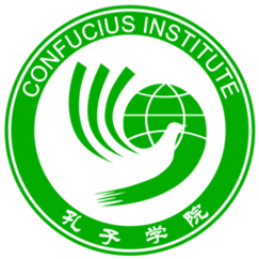 Кыргыз-Түрк «Манас» университети Гуманитардык факультетФилология бөлүмү Конфуций институту МААЛЫМАТ КАТ Чыңгыз Айтматовдун 95 жылдыгына арналган студенттердин республикалык фестивалы«АЙТМАТОВ-ФИЕСТА»2023-жылдын 12-декабрында Кыргыз-Түрк «Манас» университетинде кыргыздын улуу жазуучусу, ойчул, коомдук жана мамлекеттик ишмер Чыңгыз Айтматовдун 95 жылдыгына арналган АЙТМАТОВ-ФИЕСТА аттуу жогорку окуу жайлардын ортосунда студенттердин республикалык фестивалы өтмөкчү. 	Фестиваль Кыргыз-Түрк «Манас» университети жана Конфуций институтунун демилгеси менен өткөрүлүүдө. Фестивалга Кыргызстандын бардык аймактарынан студенттер чакырылат. Фестивалдын уюштуруучулары – КТМУнун гуманитардык факультети, филология бөлүмү («Орус тили жана адабияты», «Англис тили жана адабияты», «Кытай тили жана адабияты» программалары)  жана Конфуций институту. Фестивалдын максаты – студенттерди Ч. Айтматовдун чыгармачылыгына болгон кызыгууну арттыруу; студенттерди бири-бири менен жакындаштыруу, аларды лидерлик сапаттарга тарбиялоо;  эң мыкты жана демилгелүү студенттерди алкоого алуу.    	Фестивалдын тили: кыргыз, түрк, орус, англис, кытай тилдери. Фестивалга катышууга Кыргыз Республикасынын жогорку окуу жайларынын студенттери жана магистранттары чакырылат. Фестиваль бир күндө үч багытта жүргүзүлөт. Биринчи багыт: Айтматовдун чыгармаларынан ролдоштуруп аткаруу, көркөм окуу. Катышуучуларга талап: жазуучунун чыгармаларынан ролдоштуруп, 3 мүнөттүк көркөм окуу (музыкалык коштоо, реквизиттери менен болушу күтүлөт). Фестивалдын бул багытына катышуучулар төмөндө берилген электрондук дарекке каттоо барактарын жиберишет. Бул номинацияда катышуучулардын саны чектелген (20 студент).Экинчи багыт: «Менин дүйнөмдөгү Айтматов» деп аталган, оозеки кеп болуп эсептелет. Ал алдын-ала даярдалган кыска, оозеки  тезистен турат. Аталган оозеки тезистин маңызы – студенттин жеке дүйнөсүндөгү Айтматовду кабылдоосун көрсөтүү. Регламенти – бир мүнөттөн үч мүнөткө чейин. Мында конкурсанттар өз тезисин трибунадан айтышат. Фестивалдын бул багытына катышуучулар төмөндө берилген электрондук дарекке каттоо барактарын жиберишет. Тезистер жазуу түрүндө кабыл алынбайт. Бул номинацияда катышуучулардын саны чектелген (30 студент).Үчүнчү багыт: «Айтматов жөнүндөгү викторина» деп аталат. Анда жазуучунун өмүрү жана чыгармачылыгына байланыштуу ар кандай суроолор берилет. Эң активдүү катышуучулар белектер менен сыйланат. Бул номинацияга катышуу үчүн каттоо талап кылынбайт.  Фестивалды өткөрүү үчүн курамы 5 адамдан турган жюри түзүлөт. Катышуу үчүн арызды ЖОЖдун атынан, же студенттин жеке өзүнүн атынан берүүгө болот. Фестивалдын аягында үч багыттын тең жыйынтыгы чыгарылып, бардык номинациялар боюнча жеңүүчүлөр аталат.  Жеңүүчүлөргө белектер тапшырылат:«Айтматов-Фиеста» Гран-приси (бир номинация – 2000 сомдук белек).Эки биринчи орун (эки багыттын тең жыйынтыгы боюнча – 1500 сомдук белек).Төрт экинчи орун (эки багыттын тең жыйынтыгы боюнча – 1000 сомдук белек).Алты үчүнчү орун (эки багыттын тең жыйынтыгы боюнча – 500 сомдук белек).«Айтматов-Фиеста» фестивалынын жыйынтыгында катышуучуларга сертификат берилет. Фестивалга катышуу үчүн арызды 2023-жылдын 30-ноябрына чейин төмөнкү электрондук дарекке жөнөтүүгө болот: natalya.yankin@manas.edu.kgФестивалды уюштуруу жана  өткөрүүгө байланыштуу бардык маселелер боюнча уюштуруу комитетине төмөнкү телефондор аркылуу кайрылууга болот: 0552 55 33 06 (Алла Георгиевна Нарозя), 0551 433 993 (Раиле Турсун), 0557 732 706 (Гульнара Акеновна Байгобылова). Урматтоо менен,Уюштуруу комитетиУюштуруу комитети: Уюштуруу комитетинин төрагасы: филол. илим. докт., профессор Бурул СагынбаеваУюштуруу комитетинин мүчөлөрү:филол. илим. канд. Нарозя А.Г.докт., доцент Чен Юдокт., доцент Гонг Юанфилол. илим. докт., профессор, академик УИА КР Ибраимов О.И.филол. илим. докт., профессор Найманова Ч.К.филол. илим. канд. Жоламанова Е.И.филол. илим. канд. Калиева К.А.филол. илим. канд. Бектурова А.А.филол. илим. канд. Чыманова Ж.Ж.ага окут. Раиле Турсунокут. Янкын Н.В.окут. Байгобылова Г.А.кенже илимий кызматкер Курмангазиева Ш.Дамира КайдалиеваКАТТООKırgızistan-Türkiye Manas ÜniversitesiEdebiyat FakültesiFiloloji BölümüKonfüçyüs EnstitüsüBİLDİRİ YAZISICengiz AYTMATOV’un 95. doğum yıldönümüne ithafen düzenlenen AYTMATOV-FİESTA festivali12 Aralık 2023 tarihinde Kırgızistan-Türkiye Manas Üniversitesi ev sahipliğinde Kırgız yazar, düşünce ve devlet adamı Cengiz AYTMATOV’un 95. doğum yıldönümüne ithafen AYTMATOV-FİESTA isimli Yüksek Öğretim Kurumları öğrencileri arasında ulusal festival gerçekleştirilecektir.Festival Kırgızistan-Türkiye Manas Üniversitesi ve Konfüçyüs Enstitüsü iş birliği ile gerçekleştirilecektir. Festivale Kırgızistan’ın tüm bölgelerinden öğrenciler katılabileceklerdir. Festivalin Düzenleyicileri: Kırgızistan Türkiye Manas Üniversitesi Edebiyat Fakültesi Filoloji Bölümü (Rus Dili ve Edebiyatı, İngiliz Dili ve Edebiyatı, Çin Dili ve Edebiyatı Programları) ve Konfüçyüs Enstitüsü.Festivalin Amacı: Genç öğrencileri Cengiz AYTMATOV’u ve eserlerini daha yakından tanımaya teşvik etmek, farklı yüksek öğretim kurumlarındaki öğrencilerin yakınlaşmasını sağlamak, liderlik kabiliyetlerinin geliştirmek ve en iyi öğrencileri belirlemektir.Festivalin Dili: Kırgızca, Türkçe, Rusça, İngilizce, Çince olacaktır.Festivale K. C. Üniversitelerinde eğitim gören Lisans ve Y. Lisans öğrencileri katılabileceklerdir.Festivalin süresi 1 gündür ve 3 aşama şeklinde icra edilecektir.Aşama: «Cengiz AYTMATOV’un eserlerinin canlandırma». Bu aşamada katılımcılar aşağıda verilen e-mail adresine başvuru belgesini göndereceklerdir. 3 dakika  içerisinde Aitmatov'un metinlerinin rol yapma ile etkileyici bir şekilde okunması (müzik eşliğinde mümkündür). Bu adaylıkta katılımcı sayısı sınırlıdır (20 öğrenci) Aşama: «Benim AYTMATOV’um» konulu kısa sunumlardan oluşacaktır. Denemenin içeriği; öğrencinin denemede AYTMATOV’un fikirlerinin kendi iç dünyasındaki yansımalarını kağıda dökmesi.  Bu aşamanın katılımcıları belirlenen süre içerisinde (1-3 dakika aralığında) kendi çıkarımlarını seyircilere oturarak veya sahneden sunacaklardır. Bu aşamada katılımcılar aşağıda verilen e-mail adresine başvuru belgesini göndereceklerdir. Sunumlar yazılı olarak gönderilmeyeceklerdir. Bu adaylıkta katılımcı sayısı sınırlıdır (30 öğrenci) Aşama: «Aytmatov yarışması» olacaktır. Burada yazarın hayatı ve eserlerine ilişkin çeşitli sorular yer alacaktır. En başarılı öğrencilere hediyeler verilecektir. Festivalin değerlendirme etabında 5 kişilik saygın bir jüri yer alacaktır. Kayıt için başvuru dilekçesi Yüksek Öğretim Kurumu veya öğrencinin kendisi tarafından verilebilir.Festival sonunda 3 kategorinin eşit sonuçları değerlendirilerek tüm kategorilerdeki kazananlar açıklanacaktır.Kazananlar«AYTMATOV Fiesta» Grand prisi (Tek kategori birinciliği – 2000 somluk hediye)2 birincilik (2 kategori sonuç ve değerlendirmelerine göre – 1500 somluk hediye)4 ikincilik (2 kategori sonuç ve değerlendirmelerine göre – 1000 somluk hediye)6 üçüncülük (2 kategori sonuç ve değerlendirmelerine göre – 500 somluk hediye).«AYTMATOV Fiesta» festivali sonunda katılımcılara sertifikaları verilecektir.Festivale katılmak için başvuru dilekçelerinin 30 Kasım 2023 tarihine kadar aşağıdaki e-mail adrese gönderilmesi gerekmektedir. natalya.yankin@manas.edu.kg, Festival ile ilgili tüm sorularınız için düzenleme komitesi telefonları:Alla NAROZYA: 0552 55 33 06Rayile TURSUN:  0551 43 39 93Gulnara BAYGOBILOVA: 0557 73 27 06Düzenleme Kurulu:Başkan; Prof. Dr. Burul SAGINBAYEVAKurul Üyeleri;Öğr. Gör. Dr. Alla NAROZYADoç. Dr. Çen YUDoç. Dr. Gong YUANProf. Dr. Osmonakun İBRAİMOVProf. Dr. Çolpon NAYMANOVAÖğr. Gör. Dr. Elena COLAMANOVAÖğr. Gör. Dr. Kanıkey KALİYEVAÖğr. Gör. Dr. Anarkan BEKTUROVAÖğr. Gör. Dr. Cıldlz ÇIMANOVAÖğr. Gör. Reyila TURSUNOkutman Natalya YANKINOkutman Gulnara BAYGOBILOVAAraş. Gör. Şirin KURMANGAZİYEVADamira KAYDALİYEVABAŞVURU FORMUКыргызско-Турецкий университет «Манас»Гуманитарный факультетОтделение филологииИнститут КонфуцияИНФОРМАЦИОННОЕ ПИСЬМОРеспубликанский  студенческий фестиваль, посвящённый 95-летию Чингиза Айтматова «АЙТМАТОВ-ФИЕСТА» 12 декабря 2023 г. в Кыргызско-Турецком университете «Манас» состоится Республиканский межвузовский студенческий фестиваль, посвящённый 95-летию со дня рождения выдающегося кыргызского писателя, мыслителя и государственного деятеля Чингиза Торекуловича Айтматова. 	Фестиваль проводится по инициативе Кыргызско-Турецкого университета «Манас» и Института Конфуция. Организаторы фестиваля – Отделение филологии (программы «Русский язык и литература», «Английский язык и литература», «Китайский язык и литература») гуманитарного факультета КТУ «Манас» и Институт Конфуция. 	Цель фестиваля – повысить интерес студенческой молодежи к творчеству Ч. Айтматова, способствовать взаимному общению студентов, воспитывать лидерские качества и поощрять самых активных и инициативных из них. Языки конференции: кыргызский, турецкий, русский, английский, китайский.К участию в конференции приглашаются студенты и магистранты вузов Кыргызской Республики. Фестиваль проводится в один день по трём номинациям.  Первая номинация – «Выразительное чтение текстов Айтматова с ролевым исполнением». Предполагаются как командные, так и индивидуальные выступления. Требование к участникам: подготовить трёхминутное чтение отрывка из текста писателя с ролевым исполнением (возможны собственные реквизиты и музыкальное сопровождение). В данной номинации количество участников ограничено (20 студентов). Участники этого направления заранее подают заявки и регистрируются по указанному ниже электронному адресу.Вторая номинация – «Мой Айтматов» – проводится в виде озвучивания заранее подготовленных кратких заявлений-тезисов УСТНО. Суть заявления состоит в формулировании личного, оригинального восприятия студентом творческого мира Айтматова. Регламент для заявлений – от одной до трёх минут. Конкурсанты озвучивают свои тезисы со сцены. В данной номинации количество участников ограничено (30 студентов). Письменные тексты заявлений не принимаются. Участники этого направления заранее подают заявки и регистрируются по указанному ниже электронному адресу.Третья номинация – «Викторина по творчеству Айтматова», где участникам и зрителям задаются различные вопросы, связанные с жизнью и творчеством писателя. Самые активные участники награждаются ценными подарками. Для участия в данной номинации регистрация не требуется.	Для проведения фестиваля создаётся авторитетное жюри в составе 5 человек.  Заявления могут быть поданы как индивидуально, так и от имени вуза, который студент представляет.В конце фестиваля подводятся итоги по всем трём номинациям и определяются победители по каждой из них. Победителей ждут ценные памятные подарки:Гран-при «Айтматов-фиеста» (одна номинация – подарок на сумму 2000 сомов). Два первых места (по итогам двух номинаций – подарки на сумму 1500 сомов каждый).Четыре вторых места (подарки  на сумму 1000 сомов каждый).Шесть третьих мест (подарки на сумму 500 сомов каждый).По результатам работы фестиваля «Айтматов-фиеста» участникам будут выданы сертификаты. Заявки, подтверждающие участие в работе конференции, просим присылать на электронный адрес: natalya.yankin@manas.edu.kg  до 30 ноября 2023 года.По всем вопросам, касающимся организации и проведения конференции, обращаться в оргкомитет по телефонам: 0552 55 33 06 (Алла Георгиевна Нарозя), 0551 433 993 (Раиле Турсун), 0557 732 706 (Гульнара Акеновна Байгобылова).Все желающие, имеющие возможность обеспечить себя самостоятельно, могут принять участие в фестивале. С уважением, ОргкомитетОрганизационный комитет:Председатель оргкомитета: докт. филол. наук, профессор Бурул СагынбаеваЧлены оргкомитета:канд. филол. наук Нарозя А.Г. докт., доцент Чен Юдокт., доцент Гонг Юандокт. филол. наук, профессор, академик НАН КР Ибраимов О.И.докт. филол. наук, профессор Найманова Ч.К.канд. филол. наук Жоламанова Е.И.канд. филол. наук Калиева К.А.канд. филол. наук Бектурова А.А.канд. филол. наук Чыманова Ж.Ж.ст.преп. Раиле Турсунпреп. Янкын Н.В.преп. Байгобылова Г.А.мл. науч. сотр. Курмангазиева Ш.Дамира КайдалиеваЗАЯВКА УЧАСТНИКАKyrgyz-Turkish Manas UniversityFaculty of HumanitiesDepartment of PhilologyConfucius InstituteINFORMATION LETTERRepublican Student Festival in Honour of the 95th Anniversary of Chingiz Aitmatov"AITMATOV-FIESTA"On December 12, 2023, Kyrgyz-Turkish Manas University will host the Republican Interuniversity Student Festival in honour of the 95th anniversary of the birth of the outstanding Kyrgyz writer, thinker and statesman Chingiz Torekulovich Aitmatov.The festival is held at the initiative of the Kyrgyz-Turkish Manas University and the Confucius Institute. The organizers of the festival are the Department of Philology (Programs of Russian Language and Literature, English Language and Literature, and Chinese Language and Literature) of the Faculty of Humanities of Kyrgyz-Turkish Manas University and the Confucius Institute.The purpose of the festival is to increase the interest of students in Chingiz Aitmatov’s works, promote mutual communication among students, cultivate leadership qualities and encourage the most active and initiative participants.The festival languages are Kyrgyz, Turkish, Russian, English and Chinese.Undergraduates and graduates from universities of the Kyrgyz Republic are invited to participate in the festival. The festival is held within one day and consists of three nominations.The first nomination is “Expressive reading of Aitmatov’s texts with role performance”.  Both team and individual performances are expected. Participants are required to prepare a three-minute reading of an excerpt from the writer’s text with role performance (own props and musical accompaniment are possible). The number of participants in this nomination is limited to 20 students. Participants in this category are to submit applications in advance at the email address provided below.The second nomination is “My Aitmatov” and is conducted by voicing pre-prepared brief statements ORALLY. The aim of the statement is to formulate the student’s personal, original perception of Aitmatov’s creative world. The time limit for statements is from one to three minutes. Contestants voice their statements from the stage. The number of participants in this nomination is limited to 30 students. Written texts of statements are not accepted. Contestants in this category submit applications in advance and register at the email address provided below. The third nomination is “Quiz on Aitmatov’s works,” where participants and spectators are asked various questions related to the life and work of the writer. The most active participants will be awarded valuable gifts. Registration is not required to participate in this nomination. An authoritative jury of 5 people will be formed to conduct the festival.Applications can be submitted either individually or on behalf of the university that the student represents. At the end of the festival, the results of all three nominations will be summed up, and winners will be determined for each of them. The winners will receive valuable prizes:1. Grand Prix “Aitmatov- Fiesta” (one nomination – 2000 soms).2. Two first places (based on the results of two nominations – 1500 soms each).3. Four second places (1000 soms each).4. Six third places (500 soms each).Based on the results of the Aitmatov Fiesta festival, certificates will be issued to participants Applications confirming participation in the festival should be sent by November 30, 2023 to the email address: natalya.yankin@manas.edu.kg For all questions regarding the conference, please contact the organizing committee: phone numbers: 0552 55 33 06 (Alla Georgievna Narozya), 0551 433 993 (Raile Tursun), 0557 732 706 (Gulnara Akenovna Baygobylova).All interested individuals who are able to provide travel and lodging expenses on their own are welcome to participate in the festival.Sincerely, Organizing CommitteeOrganizing Committee:Head of the Committee: Prof. Dr. Burul SagynbaevaMembers of the Committee: Dr. Alla Narozya Assoc. Prof. Dr. Chen Yu Assoc. Prof. Dr. Gong YuanProf. Dr., Academician of the National Academy of Sciences of the Kyrgyz Republic Osmonakun Ibraimov Prof. Dr. Cholpon Naimanova Dr. Elena Zholamanova Dr. Kanikey Kalieva Dr. Anarkan BekturovaDr. Zhyldyz Chymanova Senior lecturer Raile TursunLecturer Natalia YankynLecturer Gulnara BaygobylovaResearch Assist. Shirin KurmangazievaDamira KaydaliyevaAPPLICATION FORM吉尔吉斯-土耳其玛纳斯大学人文学院语言系吉尔吉斯斯坦人文大学孔子学院“我心中的艾特玛托夫”全国大学生嘉年华活动通知         为了纪念伟大的吉尔吉斯斯坦作家、思想家、政治家 Ch.T. Aitmatov。吉尔吉斯-土耳其玛纳斯大学将于2023 年 12 月 12 日举办题为“我心中的艾特玛托夫”的全国大学生嘉年华活动。         此次活动由吉尔吉斯-土耳其玛纳斯大学人文学院语言系（包括“俄罗斯语言文学”和“中国语言文学”以及“英语”专业）和吉尔吉斯斯坦人文大学孔子学院共同举办。来自吉尔吉斯斯坦各地的大学生及研究生均可参加此次活动。         举办此次活动是为了鼓励大学生更深入地了解伟大作家艾特玛托夫的作品，培养大学生的领导能力，增进友谊，并通过比赛的形式评选出最优秀的学生并给予奖励。         此次活动的参赛语言为：吉尔吉斯语、土耳其语、俄语、中文、英语。         活动分为三个环节（部分）。第一部分：朗诵艾特玛托夫作品中的经典段落。参赛要求：参赛者需要将朗诵时间控制在三分钟以内（建议加入配乐或其他艺术表现形式）。这一环节的参赛选手总数为20人，主办方将在报名人数达到20人时停止接受报名申请。第二部分：以“我心中的艾特玛托夫”为题的演讲。参赛要求：参赛者需要准备一篇以艾特玛托夫作品赏析或解读为内容的演讲稿，演讲时间为三分钟。主办方不接受手写的演讲稿。参赛者需要将参赛申请表以及演讲稿发送到主办方指定的电子邮箱。这一环节的参赛选手总数为30人，主办方将在报名人数达到30人时停止接受报名申请。第三部分：有奖问答，参与者需要回答主持人提出的，与作家生活和工作有关的各种问题，答对问题的选手及观众将获得主办方送出的精美纪念品。此次活动的名次将由专业的评审团评选得出。每位参赛选手都将获得证书及奖金或奖品等奖励。此次活动的奖金及奖品有：1. 特等奖一名， 奖品为价值2000索姆的精美礼品。2. 一等奖两名，奖品为价值1500索姆的精美礼品。3. 二等奖四名，奖品为价值1000索姆的精美礼品。4. 三等奖六名，奖品为价值500索姆的精美礼品。5. 问答环节十名获奖者将获得由主办方送出的精美纪念品。请于 2023 年 11 月 30 日之前将参赛申请发送至以下电子邮件地址：natalya.yankin@manas.edu.kg。有关此次嘉年华的所有问题，请通过电话联系组委会：0552 55 33 06 (Alla Georgievna Narozya)、0551 433 993 (Raile Tursun)、0557 732 706 (Gulnara Akenovna Baygobylova)。参赛报名表Аты-жөнүТуулган жылы Окуу жайдын аталышы Факультети, бөлүмү, курсуФестивалдагы багыты Жашаган жери, дареги  ТелефонE-mailСтудентти даярдаган мугалимдин аты-жөнүМугалимдин телефон номериE-mailAdı SoyadıDoğum tarihiEğitim Kurumunun Adı Fakülte, Bölüm, SınıfKatılacağı Kategori Ev adresi  Telefon noE-mailÖğrenciyi Hazırlayan Eğitimcinin Adı SoyadıTelefon noE-mailФамилия, имя, отчество участникаДата рождения Наименование университетаФакультет, отделение, курсНоминация фестиваля Домашний адрес участника  Телефон E-mailФамилия, имя, отчество преподавателя, подготовившего студента к фестивалюТелефон преподавателяE-mailLast Name, First Name, Middle Name of the ParticipantDate of BirthUniversityFaculty/Department/CourseFestival NominationParticipant's Home AddressTelephonee-mailLast Name, First Name, Middle Name of the Teacher preparing the participant for the festivalTeacher’s telephoneTeacher’s e-mail姓名：生日：选派院校：专业、年级：选择具体环节：选手地址：电话：E-mail指导老师姓名：指导老师电话：指导老师E-mail：